第　学年　組　家庭科 又は 技術・家庭科（家庭分野）学習指導案日　時　令和　　年　　月　　日（　）　校時 　　　　　　　　　　　　　　　　　　　　　　　　　　　　場　所　指導者　                                  １　題材名　　　　　２　題材の目標	３　題材設定の理由　　（１）題材観（２）児童観（生徒観）（３）指導観４　題材の評価規準５　指導と評価の計画（　総時数　　時間　）　６　本時の目標７　学習過程８　板書計画９　準備物１０　授業の実際(細案)○　実際の板書・教材・学習活動の様子(写真)１１　研究協議（事後研究）および指導助言より　【授業内容】【全体を通して】　　○　児童が･･･　　●　授業の･･･１２　成果と課題（〇成果／●課題）知識・技能思考・判断・表現主体的に学習に取り組む態度時主な学習活動評価規準及び評価方法評価規準及び評価方法評価規準及び評価方法時主な学習活動知識・技能思考・判断・表現主体的に学習に取り組む態度１○２○３本時○４○学習活動・内容時間形態○指導上の留意点　※評価規準（評価方法）課題把握１　本時のめあてを･･･分○　前時の･･･　知らせる。課題追求まとめ学習活動･内容教師の働きかけ・発問児童・生徒の反応　資料１　前時の学習内容を確認する。(T1)前回の授業では～。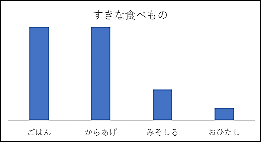 ・○○みたいだね。段階○有効だった／●改善が必要課題把握○　教材が･･･課題追求●　板書は･･･まとめ